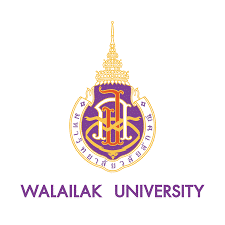 Research proposal form: Research and Innovation Fund of Akkhararatchakumari Veterinary College(แบบฟอร์มขอทุนสนับสนุนการทำงานวิจัยและนวัตกรรมของวิทยาลัยสัตวแพทยศาสตร์ มหาวิทยาลัยวลัยลักษณ์)Title (ชื่อโครงการ)Introduction (importance and literature review) (บทนำ: ความสำคัญ งานวิจัยที่ผ่านมา)Objective (จุดประสงค์)Duration (ระยะเวลา)Researcher (นักวิจัย)Materials and methods (อุปกรณ์และวิธีทำวิจัย)Budgets (ค่าใช้จ่าย)Outcome (ผลลัพธ์ที่ได้)Contact detail (ที่อยู่ รายละเอียดการติดต่อกับหัวหน้าโครงการ)Name (ชื่อ สกุล)Position (ตำแหน่งในโครงการ)Affiliation (ที่ทำงาน)Head of projectAkkhararatchakumari Veterinary CollegeCo-researcherConsultant